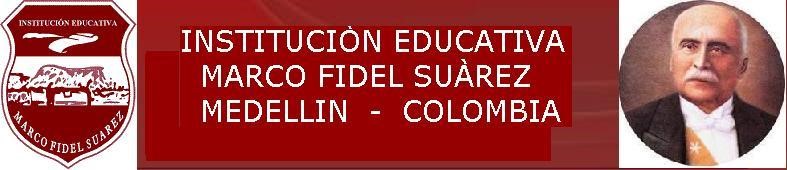 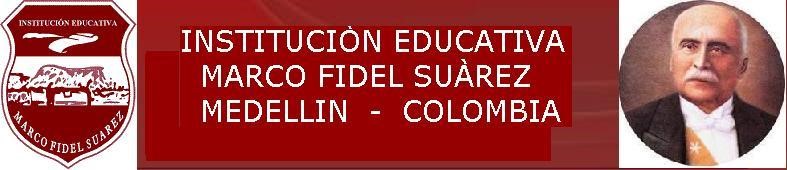 AREA: 			ÉTICA Y VALORES GRADO: 		QUINTOOBJETIVO DEL GRADO: Reflexionar desde el contexto del país sobre la diferencia, la diversidad y el bien común para la estructuración de elementos que componen el proyecto de vida.AREA: 			ÉTICA Y VALORES GRADO: 		QUINTOOBJETIVO DEL GRADO: Reflexionar desde el contexto del país sobre la diferencia, la diversidad y el bien común para la estructuración de elementos que componen el proyecto de vida.AREA: 			ÉTICA Y VALORES GRADO: 		QUINTOOBJETIVO DEL GRADO: Reflexionar desde el contexto del país sobre la diferencia, la diversidad y el bien común para la estructuración de elementos que componen el proyecto de vida.AREA: 			ÉTICA Y VALORES GRADO: 		QUINTOOBJETIVO DEL GRADO: Reflexionar desde el contexto del país sobre la diferencia, la diversidad y el bien común para la estructuración de elementos que componen el proyecto de vida.PERÍODO: 	1INTENSIDAD HORARIA: 10 horas N° DE SEMANAS: 10PREGUNTA PROBLEMATIZADORA ¿Por qué es importante respetar las normas de convivencia y ciudadanía?EJES CURRICULARESMe formo como persona que trasciende hacia el arte del buen vivirMe forma en el pensamiento moral y éticoMe forma como ser social en procesos democráticos en el aula y en el colegioParticipación ciudadanaProyecto de vidaCOMPETENCIAS: habilidades y capacidades que el estudiante debe desarrollar:Autonomía e iniciativa personalPensamiento moral y ético (axiología)Ser social y ciudadanía (competencia ciudadana)ESTANDARES: Muestra capacidad para tomar decisiones.Intercambia opiniones diferentes con respeto por cada una.Planea estrategias sencillas de resolución de conflictos en forma cívica y democrática.DERECHOS BÁSICOS DE APRENDIZAJEReconoce la importancia de la educación ética para ayudar a aclarar su proyecto ético. Diferencia tradiciones que han permitido construirnos como entidad social y como individuos.Construye procesos democráticos en el aula y en el colegio.Reconoce la participación política como construcción de PAZ.Elabora su proyecto de vida identificando los riesgos sociales que afectan su buen desarrollo.MATRIZ DE REFERENCIACOMPONENTE PRAGMÁTICODa cuenta de las estrategias discursivas pertinentes y adecuadas al propósito de producción de un texto, en una situación de comunicación particular.Prevé el propósito o las intenciones que debe cumplir un texto, atendiendo a las necesidades de la producción textual en un contexto comunicativo particular.Reconoce elementos implícitos de la situación comunicativa del texto.COMPONENTE SEMÁNTICO Comprende los mecanismos de uso y control que permiten regular el desarrollo de un tema en un texto, dada la situación de comunicación particular.Selecciona líneas de consulta atendiendo a las características del tema y el propósito del escrito.Recupera información explícita en el contenido del texto.Recupera información implícita en el contenido del texto.Relaciona textos y moviliza saberes previos para ampliar referentes y contenidos ideológicos.COMPONENTE SINTÁCTICOPrevé el plan textual, organización de ideas, tipo textual y estrategias discursivas atendiendo a las necesidades de la producción, en un contexto comunicativo particular.INDICADORES DE DESEMPEÑODiferenciación de los mecanismos de participación en el aula y el colegio.Observación y utilización constructiva de los procesos democráticos en el aula y colegio.Reconocimiento del valor que tiene participar en procesos democráticos en el aula y el colegio.CONTENIDOSMecanismos de participaciónProcesos democráticosProyecto de vidaParticipación en el colegio y la sociedad.EDUCACIÓN FINANCIERA: ¿Cómo se puede crear empresa teniendo en cuenta su constitución legal? CONCEPTUALCONCEPTUALPROCEDIMENTALACTITUDINALACTITUDINALDiferencia los mecanismos de participación en el aula y el colegio.Diferencia los mecanismos de participación en el aula y el colegio.Observa y utiliza constructivamente los procesos democráticos en el aula y colegio.Plantea su proyecto de vida a corto, mediano y largo plazoSe interesa por participar en procesos democráticos en el aula y el colegio.Se interesa por participar en procesos democráticos en el aula y el colegio.METODOLOGIAMETODOLOGIARECURSOSACTIVIDADESACTIVIDADESPlanteamiento de un tema a partir de una lectura de una noticia, reflexión, imágenes o dibujos de textos sobre situaciones concretas de su vida cotidianaPlanteamiento de un tema a partir de una lectura de una noticia, reflexión, imágenes o dibujos de textos sobre situaciones concretas de su vida cotidianaFotocopias, sala de internet, carteleras y murales, textos de bibliobanco, folletos de reflexión, medios de comunicación.Practica de Conversatorios, Textos de lectura, Reflexiones, Audiovisuales, Talleres, Carteleras Láminas, Dibujos, Dramatizaciones, Juego de roles.Practica de Conversatorios, Textos de lectura, Reflexiones, Audiovisuales, Talleres, Carteleras Láminas, Dibujos, Dramatizaciones, Juego de roles.EVALUACIÓNEVALUACIÓNEVALUACIÓNEVALUACIÓNEVALUACIÓNCRITERIOPROCESOPROCESOPROCESOFRECUENCIADinámicasTrabajos EvaluaciónIndividual, en equipos y/o grupalSocializaciónCada estudiante realiza los talleres y actividades asignadas para trabajar en cuaderno u hojas de block.Los estudiantes se reúnen por equipos en los que un equipo lee, otro analiza y el otro concluye.Los estudiantes participarán, dinámicas y reflexionarán sobre el mensaje que les trae.Individual, en equipos y/o grupalSocializaciónCada estudiante realiza los talleres y actividades asignadas para trabajar en cuaderno u hojas de block.Los estudiantes se reúnen por equipos en los que un equipo lee, otro analiza y el otro concluye.Los estudiantes participarán, dinámicas y reflexionarán sobre el mensaje que les trae.Individual, en equipos y/o grupalSocializaciónCada estudiante realiza los talleres y actividades asignadas para trabajar en cuaderno u hojas de block.Los estudiantes se reúnen por equipos en los que un equipo lee, otro analiza y el otro concluye.Los estudiantes participarán, dinámicas y reflexionarán sobre el mensaje que les trae.Una hora semanalPLANES DE APOYOPLANES DE APOYOPLANES DE APOYOPLANES DE APOYOPLANES DE APOYONIVELACIÓNAPOYOSUPERACIÓNPrueba donde se diagnostica el nivel de conocimiento del alumno.Empalme entre los temas trabajado anteriormente y en la nueva semana.Trabajo colaborativo entre pares.Elaboración de talleres reflexivos apoyados con películas o canciones. Actualización del cuaderno con las actividades resueltas y los escritos desarrollados durante las clases. Lecturas guiadas con base en preguntas y reflexiones. Padrino para los estudiantes que lo requieran. Presentación del cuaderno al día. Presentación de todas las actividades que dejo pendiente o que no realizó durante el período escolar.Profundización de temas planteados en el área para el período en curso. Presentación de cartelera sobre los diferentes mecanismos de participación dentro de las instituciones educativas. Análisis escrito de cómo se realizaron las elecciones del gobierno escolar dentro de la institución. Sustentación de trabajo frente a sus compañeros. ADECUACIONES CURRICULARESSe planearán actividades de acuerdo con las necesidades individuales de los estudiantes, involucrando a la familia.OBSERVACIONES: PERÍODO: 	2INTENSIDAD HORARIA: 10 HORAS POR PERÍODON° DE SEMANAS: 10PREGUNTA PROBLEMATIZADORA ¿Cómo convivir con la diversidad que ofrece el país?EJES CURRICULARESMe formo como persona que trasciende hacia el arte del buen vivirMe forma en el pensamiento moral y éticoMe forma como ser social en la búsqueda del bien comúnReconocimiento de tolerancia frente a las diferencias: Características de género, raza, edad, cultura, condición social, gustos…Autoestima: definición y manifestación.Expresiones de tolerancia.COMPETENCIAS: habilidades y capacidades que el estudiante debe desarrollar.Autonomía e iniciativa personalPensamiento moral y ético (axiología)Ser social y ciudadanía (competencia ciudadana)ESTANDARES:Reconozco la dignidad del hombre y de la mujer como personas con actitud de reconocimiento y tolerancia frente a las diferencias.DERECHOS BÁSICOS DE APRENDIZAJEReconoce la justicia y los derechos humanos como constructores de PAZ.Reconoce la importancia del valor del respeto para fortalecer sus relaciones interpersonales. Identifica el valor de la responsabilidad como base fundamental en la construcción ciudadanía. Implementa acciones grupales para combatir la indiferencia y la discriminación. MATRIZ DE REFERENCIACOMPONENTE PRAGMÁTICODa cuenta de las estrategias discursivas pertinentes y adecuadas al propósito de producción de un texto, en una situación de comunicación particular.Prevé el propósito o las intenciones que debe cumplir un texto, atendiendo a las necesidades de la producción textual en un contexto comunicativo particular.Reconoce elementos implícitos de la situación comunicativa del texto.COMPONENTE SEMÁNTICO Comprende los mecanismos de uso y control que permiten regular el desarrollo de un tema en un texto, dada la situación de comunicación particular.Selecciona líneas de consulta atendiendo a las características del tema y el propósito del escrito.Recupera información explícita en el contenido del texto.Recupera información implícita en el contenido del texto.Relaciona textos y moviliza saberes previos para ampliar referentes y contenidos ideológicos.COMPONENTE SINTÁCTICOPrevé el plan textual, organización de ideas, tipo textual y estrategias discursivas atendiendo a las necesidades de la producción, en un contexto comunicativo particular.INDICADORES DE DESEMPEÑOReconocimiento de la dignidad del hombre y de la mujer como personas.Diferenciación de las características de género, raza, edad, cultura, condición social, gustos…que afectan la convivencia social.Identificación de los comportamientos sociales que contribuyen o no a la tolerancia y la importancia en las relaciones con otros y otras que son diferentes.Manifestación de la autoestima a través de su comportamiento y el cuidado del cuerpo.CONTENIDOSLa dignidad en el ser humanoRespeto por las diferenciasConcepto de inclusiónDiscriminación y violencia por las diferenciasLa autoestimaCONCEPTUALCONCEPTUALPROCEDIMENTALACTITUDINALACTITUDINALReconoce la dignidad del hombre y de la mujer como personas.Diferencia las características de género, raza, edad, cultura, condición social, gustos… que afectan la convivencia social.Señala actitudes y comportamientos que expresan la autoestima en cada persona.Distingue los comportamientos sociales que contribuyen o no a la tolerancia.Reconoce la dignidad del hombre y de la mujer como personas.Diferencia las características de género, raza, edad, cultura, condición social, gustos… que afectan la convivencia social.Señala actitudes y comportamientos que expresan la autoestima en cada persona.Distingue los comportamientos sociales que contribuyen o no a la tolerancia.Comenta la importancia de la tolerancia en las relaciones con otros y otras que son diferentes.Dramatiza comportamientos que contribuyen o no a la convivencia con la diferencia.Manifiesta autoestima a través de su comportamiento y el cuidado de su cuerpo.Asume una actitud tolerante con las diferencias de los demásManifiesta autoestima a través de su comportamiento y el cuidado de su cuerpo.Asume una actitud tolerante con las diferencias de los demásMETODOLOGIAMETODOLOGIARECURSOSACTIVIDADESACTIVIDADESPlanteamiento de un tema a partir de una lectura de una noticia, reflexión, imágenes o dibujos de textos sobre situaciones concretas de su vida cotidianaPlanteamiento de un tema a partir de una lectura de una noticia, reflexión, imágenes o dibujos de textos sobre situaciones concretas de su vida cotidianaFotocopias, sala de internet, carteleras y murales, textos de bibliobanco, folletos de reflexión, medios de comunicación.Practica de Conversatorios, Textos de lectura, Reflexiones, Audiovisuales, Talleres, Carteleras Láminas, Dibujos, Dramatizaciones, Juego de rolesPractica de Conversatorios, Textos de lectura, Reflexiones, Audiovisuales, Talleres, Carteleras Láminas, Dibujos, Dramatizaciones, Juego de rolesEVALUACIÓNEVALUACIÓNEVALUACIÓNEVALUACIÓNEVALUACIÓNCRITERIOPROCESOPROCESOPROCESOFRECUENCIADinámicasTrabajos EvaluaciónIndividual, en equipos y/o grupalSocializaciónCada estudiante realiza los talleres y actividades asignadas para trabajar en cuaderno u hojas de block.Los estudiantes se reúnen por equipos en los que un equipo lee, otro analiza y el otro concluye.Los estudiantes participarán, dinámicas y reflexionarán sobre el mensaje que les trae.Individual, en equipos y/o grupalSocializaciónCada estudiante realiza los talleres y actividades asignadas para trabajar en cuaderno u hojas de block.Los estudiantes se reúnen por equipos en los que un equipo lee, otro analiza y el otro concluye.Los estudiantes participarán, dinámicas y reflexionarán sobre el mensaje que les trae.Individual, en equipos y/o grupalSocializaciónCada estudiante realiza los talleres y actividades asignadas para trabajar en cuaderno u hojas de block.Los estudiantes se reúnen por equipos en los que un equipo lee, otro analiza y el otro concluye.Los estudiantes participarán, dinámicas y reflexionarán sobre el mensaje que les trae.Una hora semanalPLANES DE APOYOPLANES DE APOYOPLANES DE APOYOPLANES DE APOYOPLANES DE APOYONIVELACIÓNAPOYOSUPERACIÓNPrueba donde se diagnostica el nivel de conocimiento del alumno.Empalme entre los temas trabajado anteriormente y en la nueva semana.Trabajo colaborativo entre pares.Elaboración de talleres reflexivos apoyados con películas o canciones. Actualización del cuaderno con las actividades resueltas y los escritos desarrollados durante las clases. Lecturas guiadas con base en preguntas y reflexiones. Padrino para los estudiantes que lo requieran. Presentación del cuaderno al día. Presentación de todas las actividades que dejo pendiente o que no realizó durante el período escolar.Profundización de temas planteados en el área para el período en curso. Presentación de trabajo escrito sobre la importancia de la inclusión de niños niñas en situación de discapacidad en el sistema educativo nacional.Sustentación de trabajo frente a sus compañeros. ADECUACIONES CURRICULARES:Se planearán actividades de acuerdo con las necesidades individuales de los estudiantes, involucrando a la familia.OBSERVACIONES: PERÍODO: 	3INTENSIDAD HORARIA: 10 HORAS POR PERÍODON° DE SEMANAS: 10PREGUNTA PROBLEMATIZADORA¿Cuáles son los cambios que manifiestan mi cuerpo y cómo los asumo?EJES CURRICULARESMe formo como persona que trasciende hacia el arte del buen vivirMe forma en el pensamiento moral y éticoMe forma como ser social en la búsqueda del bien comúnCOMPETENCIAS: habilidades y capacidades que el estudiante debe desarrollar Autonomía e iniciativa personalPensamiento moral y ético (axiología)Ser social y ciudadanía (competencia ciudadanaESTANDARES: Comprendo e interpreto el funcionamiento del cuerpo y las emociones durante la etapa de la pubertad.DERECHOS BÁSICOS DE APRENDIZAJEConstruye por medio de sus acciones Identidad y sentido de pertenencia. Reconoce la importancia de valorarse como ser único, racional e irrepetible.Implementa acciones individuales y colectivas que contribuyen a fortalecer las relaciones interpersonales.Reconoce el valor del respeto como base fundamental en la construcción de una sociedad más justa y equitativa. MATRIZ DE REFERENCIACOMPONENTE PRAGMÁTICODa cuenta de las estrategias discursivas pertinentes y adecuadas al propósito de producción de un texto, en una situación de comunicación particular.Prevé el propósito o las intenciones que debe cumplir un texto, atendiendo a las necesidades de la producción textual en un contexto comunicativo particular.Reconoce elementos implícitos de la situación comunicativa del texto.COMPONENTE SEMÁNTICO Comprende los mecanismos de uso y control que permiten regular el desarrollo de un tema en un texto, dada la situación de comunicación particular.Selecciona líneas de consulta atendiendo a las características del tema y el propósito del escrito.Recupera información explícita en el contenido del texto.Recupera información implícita en el contenido del texto.Relaciona textos y moviliza saberes previos para ampliar referentes y contenidos ideológicos.COMPONENTE SINTÁCTICOPrevé el plan textual, organización de ideas, tipo textual y estrategias discursivas atendiendo a las necesidades de la producción, en un contexto comunicativo particular.INDICADORES DE DESEMPEÑOComprensión del funcionamiento del cuerpo y las emociones durante la etapa de la pubertad.Diferenciación de los cambios físicos presentados entre los niños y las niñas.Identificación de las relaciones de respeto consigo mismo y con los demás. Reconocimiento de la pubertad como una etapa importante para su propio desarrollo.CONTENIDOSEtapas de desarrollo.Relaciones humanas en la Pubertad.Cambios físicos, actitudinales, relaciones interpersonales.¿Qué es la pubertad?Relaciones de respeto por el otro.Controlando mis emociones.CONCEPTUALCONCEPTUALPROCEDIMENTALACTITUDINALACTITUDINALComprende y describe el funcionamiento del cuerpo y las emociones durante la etapa de la pubertad.Comprende y describe el funcionamiento del cuerpo y las emociones durante la etapa de la pubertad.Diferencia entre los cambios físicos presentados entre los niños y las niñas.Expresa los comportamientos y actitudes adoptados por los niños y las niñas durante la pubertadComparte relaciones de respeto consigo mismo y con los demás Muestra interés por conocer el funcionamiento del cuerpo y los cambios presentados durante la pubertad.Asume que la pubertad es una etapa importante para su propio desarrollo.Comparte relaciones de respeto consigo mismo y con los demás Muestra interés por conocer el funcionamiento del cuerpo y los cambios presentados durante la pubertad.Asume que la pubertad es una etapa importante para su propio desarrollo.METODOLOGIAMETODOLOGIARECURSOSACTIVIDADESACTIVIDADESPlanteamiento de un tema a partir de una lectura de una noticia, reflexión, imágenes o dibujos de textos sobre situaciones concretas de su vida cotidianaPlanteamiento de un tema a partir de una lectura de una noticia, reflexión, imágenes o dibujos de textos sobre situaciones concretas de su vida cotidianaFotocopias, sala de internet, carteleras y murales, textos de bibliobanco, folletos de reflexión, medios de comunicación.Practica de Conversatorios, Textos de lectura, Reflexiones, Audiovisuales, Talleres, Carteleras Láminas, Dibujos, Dramatizaciones, Juego de rolesPractica de Conversatorios, Textos de lectura, Reflexiones, Audiovisuales, Talleres, Carteleras Láminas, Dibujos, Dramatizaciones, Juego de rolesEVALUACIÓNEVALUACIÓNEVALUACIÓNEVALUACIÓNEVALUACIÓNCRITERIOPROCESOPROCESOPROCESOFRECUENCIADinámicasTrabajos EvaluaciónIndividual, en equipos y/o grupalSocializaciónCada estudiante realiza los talleres y actividades asignadas para trabajar en cuaderno u hojas de block.Los estudiantes se reúnen por equipos en los que un equipo lee, otro analiza y el otro concluye.Los estudiantes participarán, dinámicas y reflexionarán sobre el mensaje que les trae.Individual, en equipos y/o grupalSocializaciónCada estudiante realiza los talleres y actividades asignadas para trabajar en cuaderno u hojas de block.Los estudiantes se reúnen por equipos en los que un equipo lee, otro analiza y el otro concluye.Los estudiantes participarán, dinámicas y reflexionarán sobre el mensaje que les trae.Individual, en equipos y/o grupalSocializaciónCada estudiante realiza los talleres y actividades asignadas para trabajar en cuaderno u hojas de block.Los estudiantes se reúnen por equipos en los que un equipo lee, otro analiza y el otro concluye.Los estudiantes participarán, dinámicas y reflexionarán sobre el mensaje que les trae.Una hora semanalPLANES DE APOYOPLANES DE APOYOPLANES DE APOYOPLANES DE APOYOPLANES DE APOYONIVELACIÓNAPOYOSUPERACIÓNPrueba donde se diagnostica el nivel de conocimiento del alumno.Empalme entre los temas trabajado anteriormente y en la nueva semana.Trabajo colaborativo entre pares.Elaboración de talleres reflexivos apoyados con películas o canciones. Actualización del cuaderno con las actividades resueltas y los escritos desarrollados durante las clases. Lecturas guiadas con base en preguntas y reflexiones. Padrino para los estudiantes que lo requieran. Presentación del cuaderno al día. Presentación de todas las actividades que dejo pendiente o que no realizó durante el período escolar.Profundización de temas planteados en el área para el período en curso. Elaboración de un plegable sobre los cambios físicos y psicológicos que presentan los niños y las niñas en la etapa de la pubertad.Sustentación de trabajo frente a sus compañeros. ADECUACIONES CURRICULARESSe planearán actividades de acuerdo con las necesidades individuales de los estudiantes, involucrando a la familia.OBSERVACIONES: PERÍODO: 	4INTENSIDAD HORARIA: 10 HORAS POR PERÍODON° DE SEMANAS: 10PREGUNTA PROBLEMATIZADORA ¿Cómo debo resolver los conflictos?EJES CURRICULARESMe formo como persona que trasciende hacia el arte del buen vivirMe forma en el pensamiento moral y éticoMe forma como ser social en la búsqueda del bien comúnCOMPETENCIAS: habilidades y capacidades que el estudiante debe desarrollar.Autonomía e iniciativa personalPensamiento moral y ético (axiología)Ser social y ciudadanía (competencia ciudadana)ESTANDARES: Asumo de manera pacífica y constructiva, los conflictos cotidianos en la vida escolar y familia (el conflicto hace parte de las relaciones entre las personas, pero no significa que dejamos de ser amigos y compañeros).DERECHOS BÁSICOS DE APRENDIZAJEIdentifica los mecanismos necesarios que contribuyen eficazmente en la resolución de conflictos.Construye de forma consciente su proyecto de vida teniendo en cuenta sus fortalezas y aspectos por mejorar. Elabora proyectos de impacto social que contribuyen a mejorar la convivencia. Reconoce la tolerancia y el respeto como la formula eficaz para mantener buenas relaciones interpersonales. MATRIZ DE REFERENCIACOMPONENTE PRAGMÁTICODa cuenta de las estrategias discursivas pertinentes y adecuadas al propósito de producción de un texto, en una situación de comunicación particular.Prevé el propósito o las intenciones que debe cumplir un texto, atendiendo a las necesidades de la producción textual en un contexto comunicativo particular.Reconoce elementos implícitos de la situación comunicativa del texto.COMPONENTE SEMÁNTICO Comprende los mecanismos de uso y control que permiten regular el desarrollo de un tema en un texto, dada la situación de comunicación particular.Selecciona líneas de consulta atendiendo a las características del tema y el propósito del escrito.Recupera información explícita en el contenido del texto.Recupera información implícita en el contenido del texto.Relaciona textos y moviliza saberes previos para ampliar referentes y contenidos ideológicos.COMPONENTE SINTÁCTICOPrevé el plan textual, organización de ideas, tipo textual y estrategias discursivas atendiendo a las necesidades de la producción, en un contexto comunicativo particular.INDICADORES DEDESEMPEÑOReconocimiento de la importancia del diálogo en la resolución de conflictos.Reconocimiento de las diferencias individuales con relación a valores o talentos, propios y de los demás.Organización y ejecución de actividades tendientes a destacar los valores y talentos aprendidos en la familia y en el colegio.Participación en acciones recreativas y cívicas en el colegio y el barrio.Identificación de lecturas que contribuyen a entender los temas del periodo.INDICADORES DEDESEMPEÑOReconocimiento de la importancia del diálogo en la resolución de conflictos.Reconocimiento de las diferencias individuales con relación a valores o talentos, propios y de los demás.Organización y ejecución de actividades tendientes a destacar los valores y talentos aprendidos en la familia y en el colegio.Participación en acciones recreativas y cívicas en el colegio y el barrio.Identificación de lecturas que contribuyen a entender los temas del periodo.INDICADORES DEDESEMPEÑOReconocimiento de la importancia del diálogo en la resolución de conflictos.Reconocimiento de las diferencias individuales con relación a valores o talentos, propios y de los demás.Organización y ejecución de actividades tendientes a destacar los valores y talentos aprendidos en la familia y en el colegio.Participación en acciones recreativas y cívicas en el colegio y el barrio.Identificación de lecturas que contribuyen a entender los temas del periodo.INDICADORES DEDESEMPEÑOReconocimiento de la importancia del diálogo en la resolución de conflictos.Reconocimiento de las diferencias individuales con relación a valores o talentos, propios y de los demás.Organización y ejecución de actividades tendientes a destacar los valores y talentos aprendidos en la familia y en el colegio.Participación en acciones recreativas y cívicas en el colegio y el barrio.Identificación de lecturas que contribuyen a entender los temas del periodo.INDICADORES DEDESEMPEÑOReconocimiento de la importancia del diálogo en la resolución de conflictos.Reconocimiento de las diferencias individuales con relación a valores o talentos, propios y de los demás.Organización y ejecución de actividades tendientes a destacar los valores y talentos aprendidos en la familia y en el colegio.Participación en acciones recreativas y cívicas en el colegio y el barrio.Identificación de lecturas que contribuyen a entender los temas del periodo.CONTENIDOSConflictos cotidianos en la vida escolar y familiar.Proyecto de vida: Valores o talentos. Mecanismos en la resolución de conflictos.Descubriendo talentos.Valor de la tolerancia y respeto.CONTENIDOSConflictos cotidianos en la vida escolar y familiar.Proyecto de vida: Valores o talentos. Mecanismos en la resolución de conflictos.Descubriendo talentos.Valor de la tolerancia y respeto.CONTENIDOSConflictos cotidianos en la vida escolar y familiar.Proyecto de vida: Valores o talentos. Mecanismos en la resolución de conflictos.Descubriendo talentos.Valor de la tolerancia y respeto.CONTENIDOSConflictos cotidianos en la vida escolar y familiar.Proyecto de vida: Valores o talentos. Mecanismos en la resolución de conflictos.Descubriendo talentos.Valor de la tolerancia y respeto.CONTENIDOSConflictos cotidianos en la vida escolar y familiar.Proyecto de vida: Valores o talentos. Mecanismos en la resolución de conflictos.Descubriendo talentos.Valor de la tolerancia y respeto.CONCEPTUALCONCEPTUALPROCEDIMENTALACTITUDINALACTITUDINALExplica con posición crítica sobre la solución de conflictos en diferentes entornos en los que comparteReconoce las diferencias individuales con relación a valores o talentos, propios y de los demás.Explica con posición crítica sobre la solución de conflictos en diferentes entornos en los que comparteReconoce las diferencias individuales con relación a valores o talentos, propios y de los demás.Dramatiza situaciones para la solución de conflicto en el ámbito escolar y familiar.Organiza con compañeros y profesores actividades tendientes a destacar los valores y talentos aprendidos en la familia y en el colegio.Lidera acciones recreativas y cívicas en el colegio y el barrio.Practica las normas de convivencia en los diferentes entornos.Asume una actitud de respeto por los valores y talentos de otras personas.Tolera las diferencias personales y conflictos que se presentan cuando participa en eventos (recreativos, deportivos y ecológicos.)Practica las normas de convivencia en los diferentes entornos.Asume una actitud de respeto por los valores y talentos de otras personas.Tolera las diferencias personales y conflictos que se presentan cuando participa en eventos (recreativos, deportivos y ecológicos.)METODOLOGIAMETODOLOGIARECURSOSACTIVIDADESACTIVIDADESPlanteamiento de un tema a partir de una lectura de una noticia, reflexión, imágenes o dibujos de textos sobre situaciones concretas de su vida cotidianaPlanteamiento de un tema a partir de una lectura de una noticia, reflexión, imágenes o dibujos de textos sobre situaciones concretas de su vida cotidianaFotocopias, sala de internet, carteleras y murales, textos de bibliobanco, folletos de reflexión, medios de comunicación.Practica de Conversatorios, Textos de lectura, Reflexiones, Audiovisuales, Talleres, Carteleras Láminas, Dibujos, Dramatizaciones, Juego de rolesPractica de Conversatorios, Textos de lectura, Reflexiones, Audiovisuales, Talleres, Carteleras Láminas, Dibujos, Dramatizaciones, Juego de rolesEVALUACIÓNEVALUACIÓNEVALUACIÓNEVALUACIÓNEVALUACIÓNCRITERIOPROCESOPROCESOPROCESOFRECUENCIADinámicasTrabajos evaluaciónIndividual, en equipos y/o grupalSocializaciónCada estudiante realiza los talleres y actividades asignadas para trabajar en cuaderno u hojas de block.Los estudiantes se reúnen por equipos en los que un equipo lee, otro analiza y el otro concluye.Los estudiantes participarán, dinámicas y reflexionarán sobre el mensaje que les trae.Individual, en equipos y/o grupalSocializaciónCada estudiante realiza los talleres y actividades asignadas para trabajar en cuaderno u hojas de block.Los estudiantes se reúnen por equipos en los que un equipo lee, otro analiza y el otro concluye.Los estudiantes participarán, dinámicas y reflexionarán sobre el mensaje que les trae.Individual, en equipos y/o grupalSocializaciónCada estudiante realiza los talleres y actividades asignadas para trabajar en cuaderno u hojas de block.Los estudiantes se reúnen por equipos en los que un equipo lee, otro analiza y el otro concluye.Los estudiantes participarán, dinámicas y reflexionarán sobre el mensaje que les trae.Una hora semanalPLANES DE APOYOPLANES DE APOYOPLANES DE APOYOPLANES DE APOYOPLANES DE APOYONIVELACIÓNAPOYOSUPERACIÓNPrueba donde se diagnostica el nivel de conocimiento del alumno.Empalme entre los temas trabajado anteriormente y en la nueva semana.Trabajo colaborativo entre pares.Elaboración de talleres reflexivos apoyados con películas o canciones. Actualización del cuaderno con las actividades resueltas y los escritos desarrollados durante las clases. Lecturas guiadas con base en preguntas y reflexiones. Padrino para los estudiantes que lo requieran. Presentación del cuaderno al día. Presentación de todas las actividades que dejo pendiente o que no realizó durante el período escolar.Profundización de temas planteados en el área para el período en curso. Presentación de trabajo escrito sobre los diferentes mecanismos de resolución de conflictos dentro del aula de clase y la escuela.  Sustentación de trabajo frente a sus compañeros. ADECUACIONES CURRICULARESSe planearán actividades de acuerdo con las necesidades individuales de los estudiantes, involucrando a la familia.OBSERVACIONES: 